当 Postman 邂逅了子域名麦肯先生时间过得飞快，又一个春天！这也是我在北京工作的 first spring ，每天早晨，走在去公司的路上，迎着明媚的阳光，感受春意。最近一直在忙公司的项目，就在今天，当我用 Postman 调试接口的时候，发现这两位主角之间存在两个 issues 。先说问题开头先讲一下 issues ，方便瞄一眼就知道答案的人直接 skip 。Postman 调用 API 时，程序读取到的 Session （实际是有值得） 为空。两个子域名的 API 分别使用 Postman 进行调试，打印出 cookie 里的 PHPSESSID 不同，也就是说不能共享 Session。简单介绍Postman它是 chrome 的一个 app，非常方便易用的一款 API 调试工具，对于 HTTP 调试的支持非常全面，各种请求方法，各种认证方式，优秀的UI设计和用户体验，我认为值得一提的是还可以模拟文件上传的表单。子域名可能很多人对域名的知识，也是似懂非懂，以前我也分不清顶级（一级）、二级、甚至三级以上的域名到底是什么鬼，网上的有些解释也会造成困惑。其实，举个例子说一说就记住了，比如百度网盘：pan.baidu.com ，com 是 顶级域名，baidu.com 是二级域名，pan.baidu.com 是三级域名。至于三级之后的域名: xxx.pan.baidu.com 在自己的服务器里进行匹配即可。顺便提一提泛域名解析，是需要在域名注册商那里使用通配符 * 增加一条解析记录即可。解决问题折腾了一会后得知是 Postman 不能读写 cookie 导致的。可以使用 Postman Interceptor 插件解决。这个插件是官方的，所以如果你细心观察会发现，在 Postman 的右上方有个快捷按钮，点击它就能快速安装。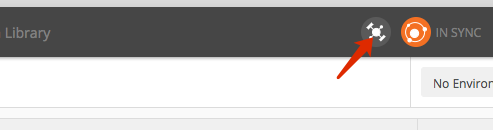 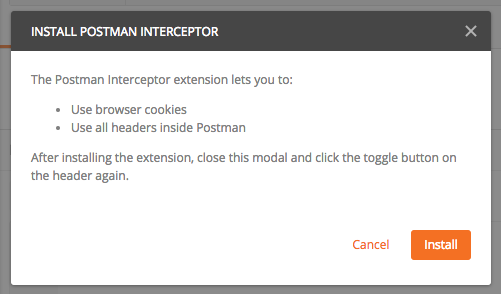 安装完成之后，注意再次点击那个按钮将插件激活，然后点击下旁边的同步按钮，就可以完美调试了。要解决多级域名之间（如：api.pan.baidu.com 和 pan.baidu.com）Session 不能共享的问题有两种方法：第一种：在 session_start() 之前执行session_set_cookie_params(0, '/', '.baidu.com');第二种：在php.ini文件中找到 session.cookie_domain ，将其设置为 session.cookie_domain = baidu.com ，但并不推荐直接修改 php.ini ，而是通过 ini_set() 来动态改变 session 的 cookie 作用域。ini_set('session.cookie_domain', 'baidu.com');这样就不会影响到服务器上的其他项目。结语Session 和 Cookie ，看似简单并常用的两种技术，还是有很多理解有误、不到位或者值得仔细研究的地方，最后推荐一篇鸟哥的文章： 如何设置一个严格30分钟过期的Session